Załącznik Nr 4 do Zarządzenia Nr 80/2024 Burmistrza Miasta Mława z dnia 9 kwietnia 2024 r.Wydatki związane z realizacją zadań z zakresu administracji rządowej i innych zadań zleconych odrębnymi ustawami w 2024 rokuDział600RozdziałParagrafTreśćPrzed zmianąZmianaPo zmianieTransport i łączność0,000,000,001 582,001 582,001 582,001 582,0060004Lokalny transport zbiorowyZakup usług pozostałych1 582,001 582,004300Urzędy naczelnych organów władzy państwowej,kontroli i ochrony prawa oraz sądownictwa751103 613,00123 400,00227 013,00Wybory do rad gmin, rad powiatów i sejmików75109województw, wybory wójtów, burmistrzów i prezydentówmiast oraz referenda gminne, powiatowe i wojewódzkie97 311,00123 400,00220 711,00303040104110412041704300Różne wydatki na rzecz osób fizycznychWynagrodzenia osobowe pracownikówSkładki na ubezpieczenia społeczneSkładki na Fundusz Pracy oraz Fundusz SolidarnościowyWynagrodzenia bezosobowe0,0030 000,005 157,00735,00123 400,0012 500,002 050,00300,00123 400,0042 500,007 207,001 035,0015 000,0036 919,00-2 550,00-12 000,0012 450,0024 919,00Zakup usług pozostałychSzkolenia pracowników niebędących członkami korpususłużby cywilnej4700500,00-300,00200,00Razem:17 407 280,00124 982,0017 532 262,00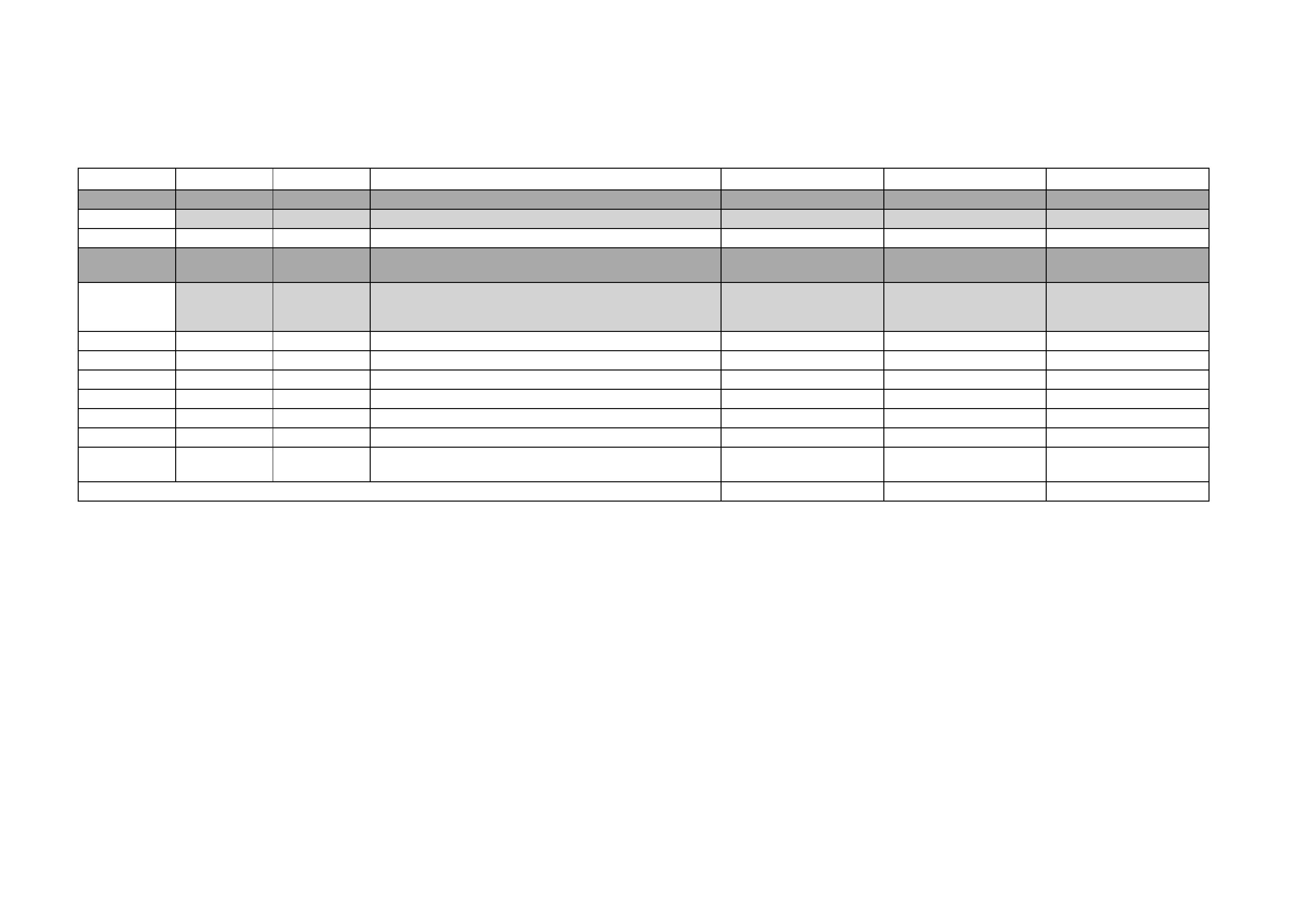 